Umwelt im Unterrichtwww.umwelt-im-unterricht.deArbeitsmaterial (Grundschule)Wir geben Geld aus – für die Zukunft einer StadtDer Stadtrat steht vor der Wahl: Wie kann man saubere Luft schaffen? Was kann gegen das Müllproblem getan werden? Es gibt verschiedene Möglichkeiten, die unterschiedlich viel Geld kosten. Die Materialien unterstützen Schüler/-innen dabei, die Kosten und den Nutzen der Möglichkeiten einzuschätzen.Hinweise für LehrkräfteWas gehört noch zu diesen Arbeitsmaterialien?   Die folgenden Seiten enthalten Arbeitsmaterialien zum Thema der Woche „Wirtschaftshilfen: Investieren in eine nachhaltige Zukunft?“ von Umwelt im Unterricht. Zu den Materialien gehören Hintergrundinformationen, ein didaktischer Kommentar sowie ein Unterrichtsvorschlag. Sie sind abrufbar unter: https://www.umwelt-im-unterricht.de/wochenthemen/corona-hilfen-investieren-in-die-zukunft/ Inhalt und Verwendung der ArbeitsmaterialienDie Materialien umfassen die Grafik einer Stadt mit Umweltproblemen (Arbeitsblatt 2) sowie verschiedene Möglichkeiten, in Umweltschutz zu investieren (Arbeitsblatt 3). Eine Beschreibung der verschiedenen Investitionsmöglichkeiten findet sich zusammen mit dem Arbeitsauftrag auf Arbeitsblatt 1.Die Schüler/-innen planen, welche Ausgaben in der Stadt getätigt werden sollen, um die jeweiligen Umweltprobleme zu verbessern. Sie schneiden die möglichen Maßnahmen von Arbeitsblatt 3 aus und kleben sie an den entsprechenden Stellen auf das Bild der Stadt (Arbeitsblatt 2). Sie “überkleben” damit die umweltschädliche Situation. Die Umweltprobleme sowie Auswirkungen und Kosten der verschiedenen Investitionen werden anhand kurzer Texte auf Arbeitsblatt 4 erläutert.Übersicht über die ArbeitsmaterialienArbeitsblatt 1 Umweltschutz: Welche Ausgaben lohnen sich?	1Arbeitsblatt 2 Wir geben Geld aus für die Zukunft einer Stadt: So sieht es heute aus	3Arbeitsblatt 3 Wir geben Geld aus für die Zukunft einer Stadt: Mögliche Maßnahmen	4Arbeitsblatt 1
Umweltschutz: Welche Ausgaben lohnen sich?Eine Stadt leidet unter verschiedenen Umweltproblemen. Sie will etwas dagegen tun und Geld für Umweltschutz ausgeben. Aber welche Ausgaben sind sinnvoll? Unterstütze sie bei der Entscheidung. AufgabenstellungSchau dir das Bild von der Stadt auf Arbeitsblatt 2 gut an. Welche Umweltprobleme findest du?
Schau dir die verschiedenen Möglichkeiten für den Umweltschutz auf Arbeitsblatt 3 an. Lies unten die dazugehörigen Texte.
 Wähle die Möglichkeiten aus, die du am geeignetsten findest, um die Umweltprobleme zu lösen. Schneide sie aus und klebe sie auf das Bild der Stadt an die richtige Stelle. Welche Möglichkeiten gibt es, die Probleme der Stadt zu lösen? Die FabrikDie Fabrik bietet Arbeit und erwirtschaftet Geld. Doch wenn sie arbeitet, verschmutzt sie den Fluss und die Luft. Durch welche Maßnahmen kann dies verhindert werden?Ein Luftfilter reinigt die Abgase, sodass die Luft nicht verschmutzt wird. Ein Wasserfilter reinigt das Abwasser, sodass der Fluss sauber bleibt. Der VerkehrIn der Stadt fahren viele Autos. Sehr häufig entstehen Staus und es passieren Unfälle. Wie kann das Verkehrsproblem gelöst werden? Die Stadt gibt viel Geld aus für Fahrradwege und mehr Busse. Denn wenn es gute andere Möglichkeiten der Fortbewegung gibt, fahren weniger Leute mit dem Auto. Die Stadt richtet eine neue Ampel und Zebrastreifen ein. Die Lösung kostet nicht viel Geld, aber es fahren weiterhin viele Autos in der Stadt. Der SupermarktDer Supermarkt verkauft viele Dinge. Dadurch entsteht viel Müll, vor allem Verpackungen aus Plastik. Wie kann das Problem gelöst werden? Der Supermarkt stellt sein Angebot um. Er verkauft nur noch Produkte mit wenig oder gar keiner Plastikverpackung. Die Umstellung ist sehr teuer.Der Supermarkt baut einen Ofen, um den Müll zu verbrennen. Die ungenutzte FlächeIn der Stadt gibt es eine Fläche, die heute nicht mehr genutzt wird. Nur noch die Reste eines alten Hauses stehen dort. Was soll damit geschehen?Die Stadt baut einen Parkplatz. Dann können mehr Menschen mit dem Auto zum Einkaufen fahren. Das ist gut für die Geschäfte.Die Stadt kann ein Naturgebiet anlegen mit Bäumen und einem See. Dort können sich die Menschen erholen. Viele Tiere finden dort ein Zuhause. Das RathausDas Rathaus ist ein altes Gebäude. Es braucht eine stärkere Heizung. In welche Heizung soll investiert werden? Das Rathaus kann eine zweite Gasheizung bekommen. Diese ist nicht teuer, aber die Luft wird verschmutzt. Das Rathaus bekommt eine Solarheizung, die mit Sonnenenergie betrieben wird. Diese ist sehr teuer, schont aber die Umwelt. Schule und BildungDie Stadt kann auch mehr Geld für Bildung ausgeben. Zum Beispiel könnte die Schule ein Schullabor bekommen oder die Universität mehr Geld für die Forschung. Vielleicht können dadurch in der Zukunft ganz neue, preisgünstige Lösungen gefunden werden, um die Umweltprobleme der Stadt zu lösen.Arbeitsblatt 2
Wir geben Geld aus für die Zukunft einer Stadt: So sieht es heute aus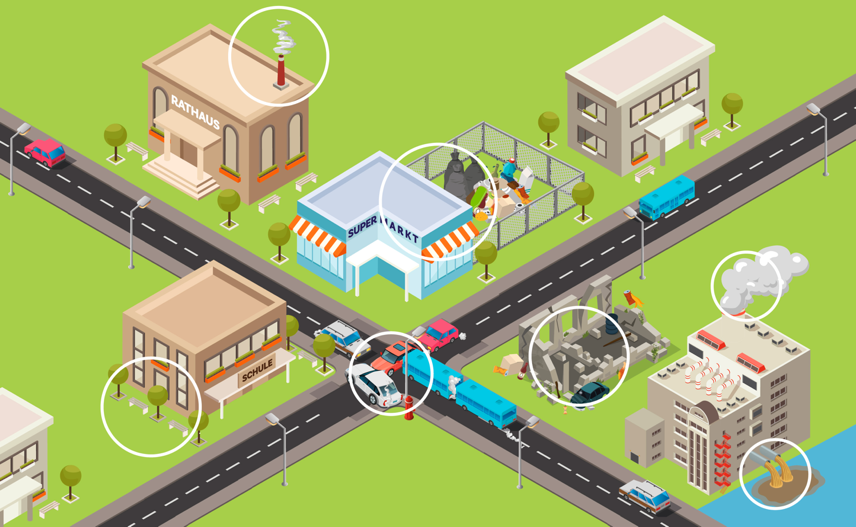 Arbeitsblatt 3
Wir geben Geld aus für die Zukunft einer Stadt: Mögliche Maßnahmen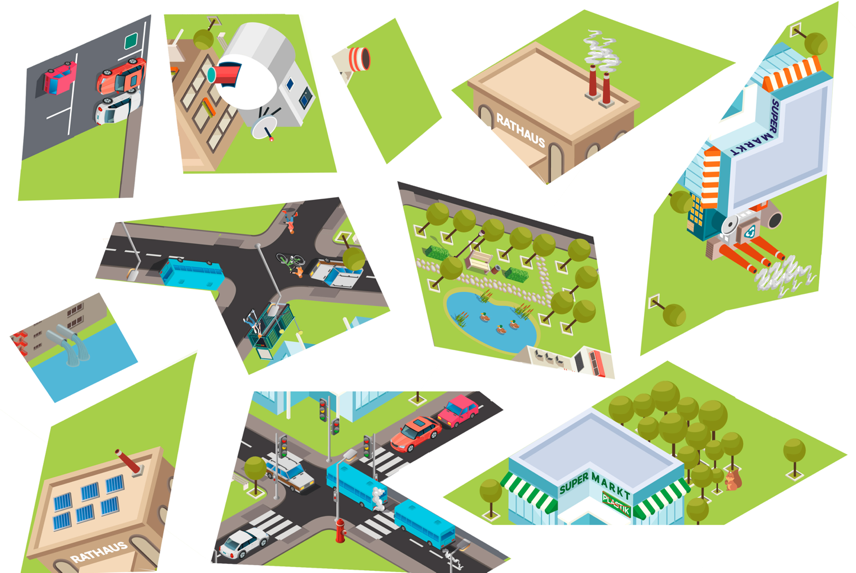 